La correction des activités de mardi 24 mars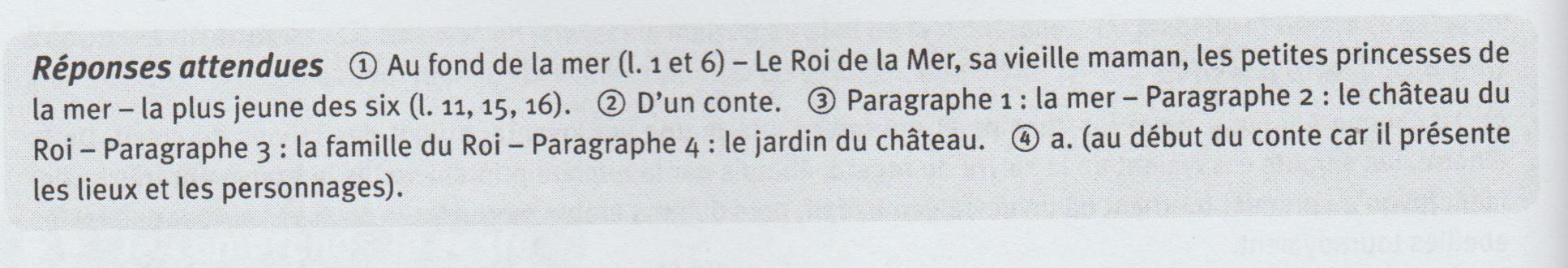 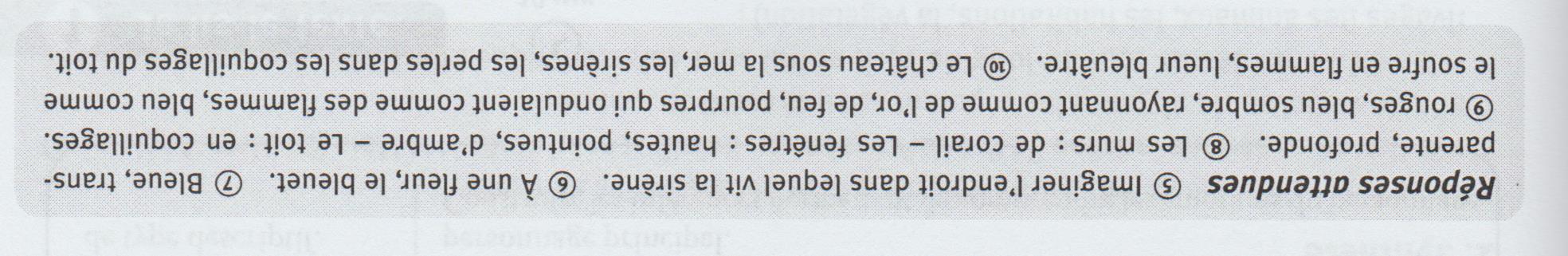 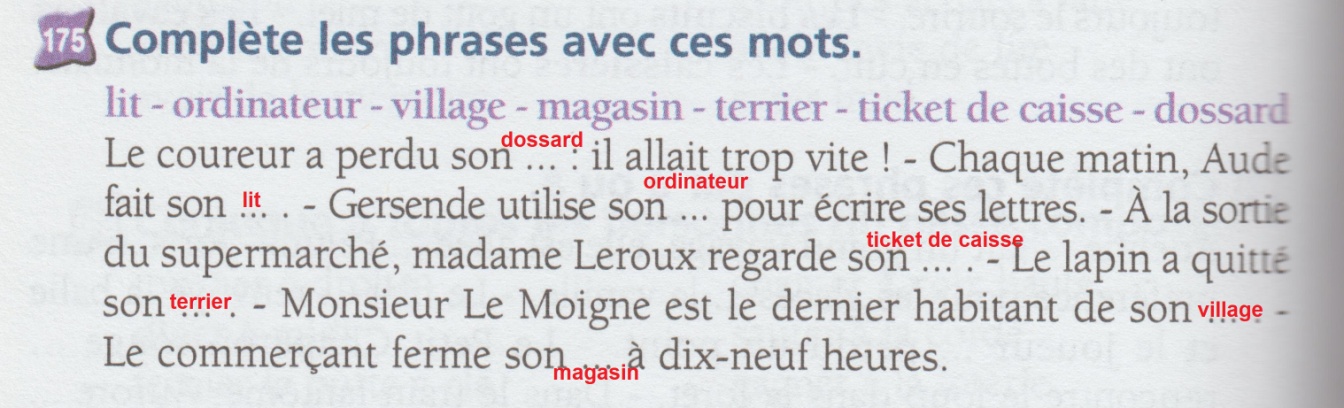 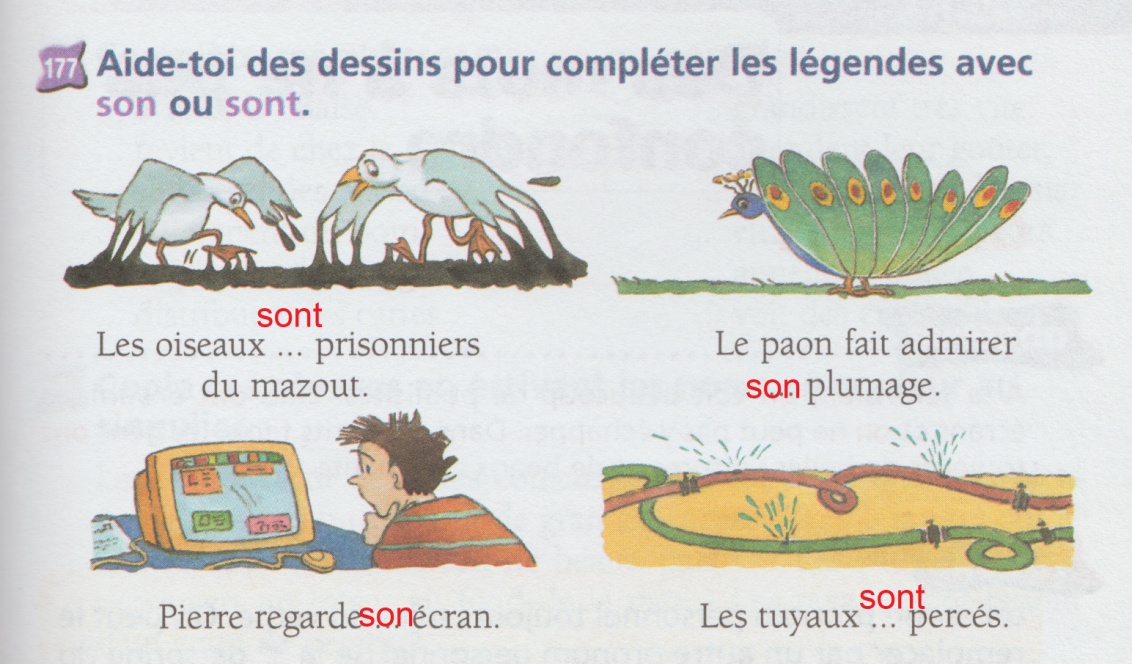 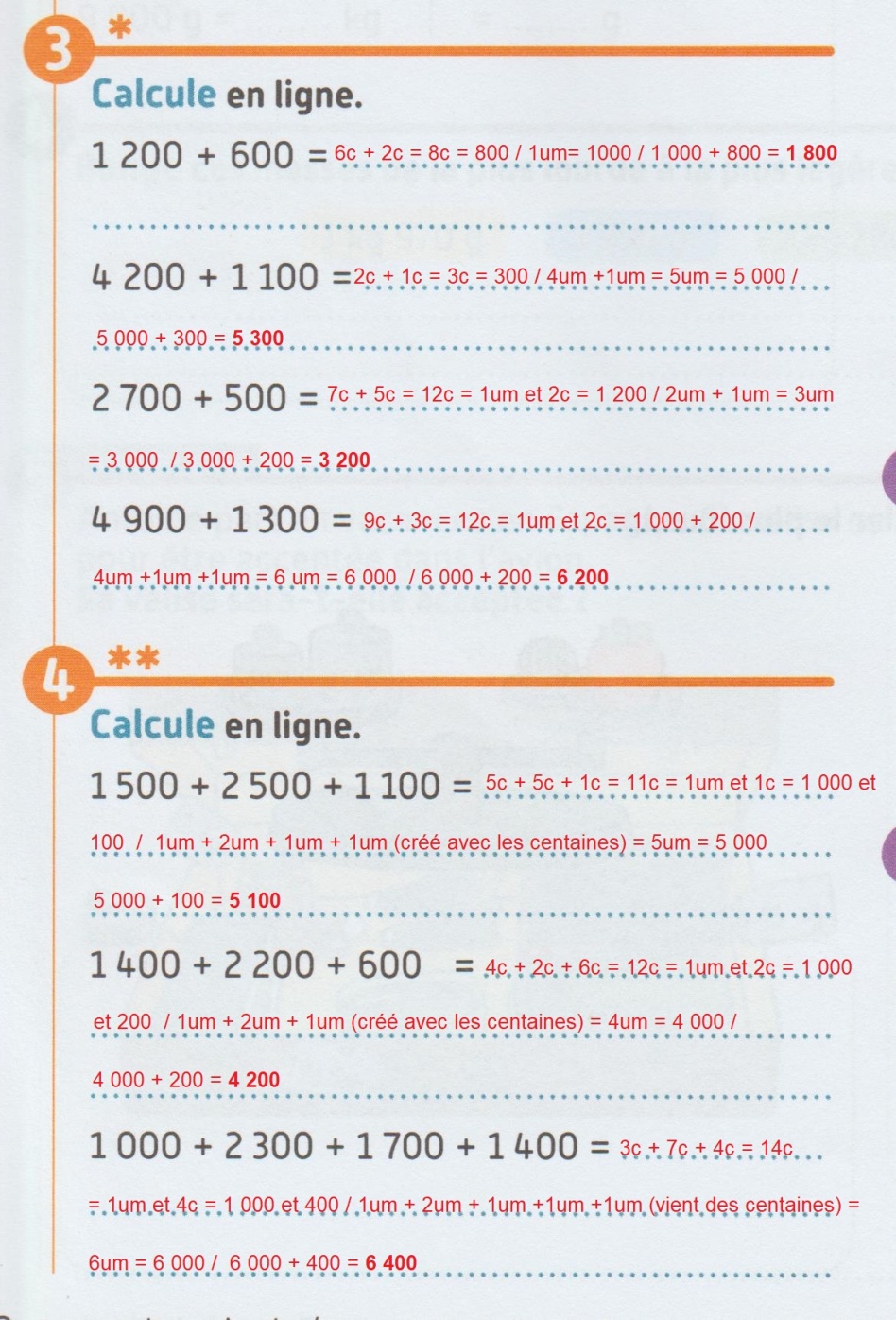 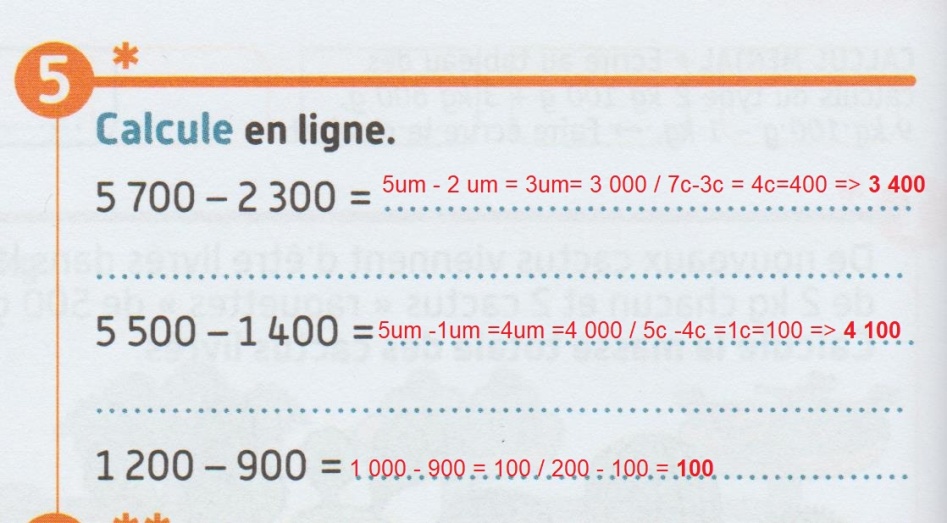 Production écrite : voir le programme et le document « exempleprodmaîtresse »Résolution de problème 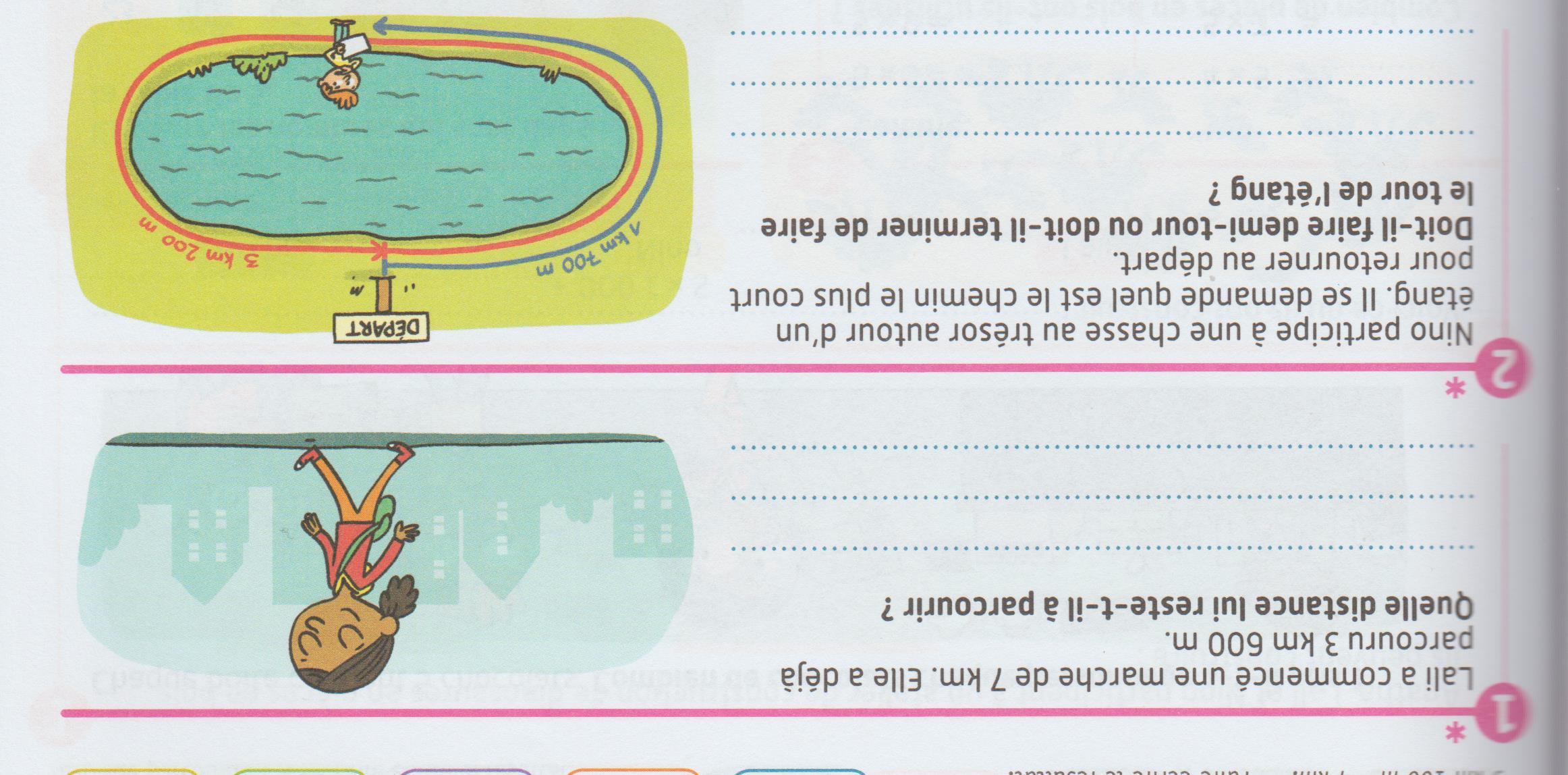 Mesure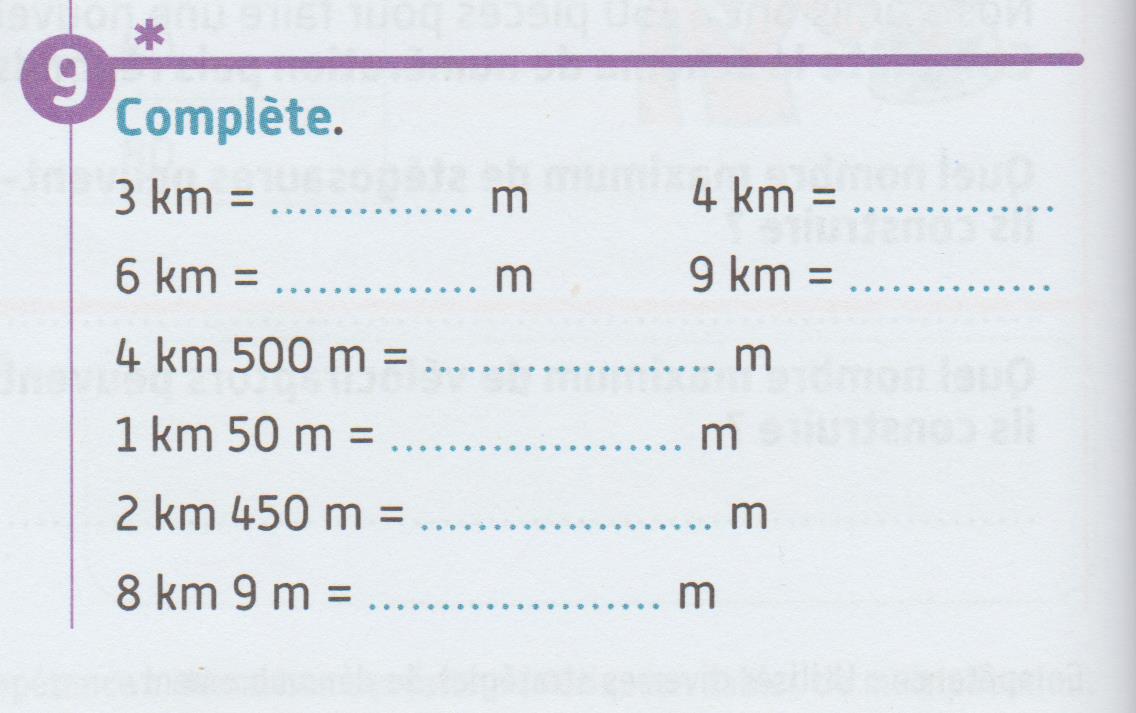 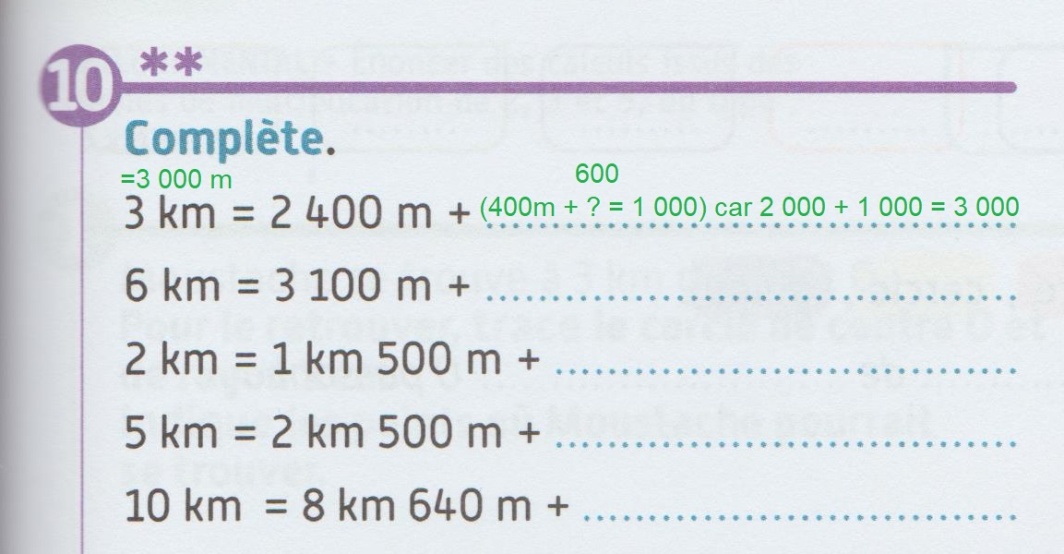 